NEBRASKA DEPARTMENT OF ENVIRONMENTAL QUALITY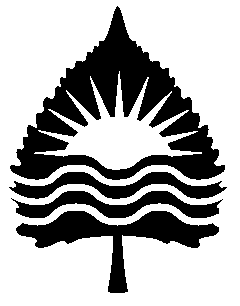 Air Quality DivisionNotification of Compliance Status FORMApplicable Rule: 40  Part 63, Subpart XXXXXX - National Emission Standards for Hazardous Air Pollutants (NESHAP) for Nine Metal Fabrication and Finishing Source Categories at Area Sources - Promulgated .Who is subject to this Rule?You are subject to this rule if you meet both of the following conditions:You own or operate an area source of hazardous air pollutants (HAPs) that is primarily engaged* in one of the nine source categories listed below:Electrical and electronic equipment finishing operations;Fabricated metal products manufacturing;Fabricated plate work (boiler shops) manufacturing;Fabricated structural metal manufacturing;Heating equipment manufacturing, except electric;Industrial machinery and equipment finishing operations;Iron and steel forging;Primary metal products manufacturing; andValves and pipe fittings manufacturing.A facility is an area source of HAPs if it emits or has the potential to emit less than 10 tons/year of any single HAP or less than 25 tons/year of combined HAPs.*Primary engaged means that the manufacture, fabrication, or forging of one or more products listed in one of the nine source categories comprises at least 50% of the production at a facility. Production quantities are established by the volume, linear foot, square foot, or other value suited to the specific industry. The period used to determine production should be the previous continuous 12 months of operation.You have at least one source that uses materials that contain or have the potential to emit metal fabrication or finishing metal HAP (MFHAP).
MFHAP is defined as compounds of cadmium, chromium, lead, manganese, and nickel, or any of these metals in their elemental form except for lead.
Materials containing MFHAP are defined to be materials that contain ≥ 0.1% by weight of cadmium, chromium, lead or nickel, and materials that contain ≥ 1.0% by weight of manganese.If you determine your facility is not “primarily engaged” in any of the affected operations, you must document and retain your rationale for this determination pursuant to 63 Code of Federal Register 63.10(b)(3).More information and guidance for this rule is available on the NDEQ Air Toxics Notebook at www.deq.state.ne.us/AirToxic.nsf/pages/XXXXXX. You may also contact NDEQ’s Air Toxics Coordinator at (402) 471-3139 or NDEQ.AirQuality@nebraska.gov.If you are subject to this rule fill out the information below. Print or type the following information for each facility for which you are making Notification of Compliance Status: Facility Name:       	Facility ID# (if applicable):      Facility Address:      
City:       	State:        	Zip:      Responsible Official’s Name/Title:       Responsible Official’s Phone Number:       Responsible Official’s Email Address:      Responsible Official’s Address if different than facility address):      City:       	State:       	Zip:      This form must be completed, signed and submitted to the following agencies.Existing sources must submit this form by Nov 22, 2011.New Sources must submit by Nov 20, 2008 or within 120 days of startup, whichever is later. NDEQ Air Quality Division		and 		Region  EPA1200 ‘N’ St. Atrium, 			901 North 5th Street-8922			 	, KS  66101-2907If your facility is located in  or in , you must submit a notification to the appropriate local air pollution control agency and Region  EPA.Compliance DatesNew sources (i.e., commenced construction or reconstruction on or after April 3, 2008) must comply upon startup or , whichever is later.Existing sources (i.e., commenced construction or reconstruction before April 3, 2008) must comply by .Identification of Affected Operations(1)	The following are the operations at this facility subjectb to subpart XXXXXX 	 (check all that apply):(2)	The following table lists each dry abrasive blasting operation at this facility subject to subpart XXXXXX, noted previously in item (1):(3)	The following table lists each dry machining, dry grinding, or dry polishing operation subject to subpart XXXXXX, noted previously in item (1): (4)	The following table lists each spray painting operation subject to subpart XXXXXX, noted previously in item (1):(5)	The following table lists each welding operation subject to subpart XXXXXX, noted previously in item (1): (6)  The following applicable management practices are used at this facility, as practicable (check all that apply):Dry Abrasive Blasting	Minimize dust generation during emptying of abrasive blasting enclosure to reduce MFHAP emissions, as practicable.	Operate all equipment associated with dry abrasive blasting operations according to the manufacturer's instructions.	Minimize excess dust in the surrounding area to reduce MFHAP emissions, as practicable.	Enclose dusty abrasive storage areas and holding bins, seal chutes and conveyors that transport abrasive materials.	Minimize excess dust in the surrounding area to reduce MFHAP emissions, as practicable	Do not re-use dry abrasive blasting media unless contaminants (i.e., any material other than the base metal, such as paint residue) have been removed by filtration or screening, and the abrasive material conforms to its original size.	When practicable, switch from high particulate matter (PM)-emitting blast media (e.g., sand) to low PM-emitting blast media (e.g., crushed glass, specular hematite, steel shot, aluminum oxide).Dry Machining, Dry Grinding, Dry Polishing	Minimize excess dust in the surrounding area to reduce MFHAP emissions, as practicable	Operate equipment according to manufacturer's instructions.Spray Painting	Proper cleaning and storage of spray guns, if applicable.	Training for employees using HVLP spray equipment, with certification as having completed classroom or hands-on training in the proper selection, mixing, and application of coatings, with refresher training repeated at least once every 5 years.Welding	Operate equipment according to manufacturer's instructions.	Use welding processes with reduced fume generation capabilities, if practicable. (e.g., gas metal arc welding (GMAW)—also called metal inert gas welding ())	Use welding process variations (e.g., pulsed current GMAW), which can reduce fume generation rates, if practicable. 	Use welding filler metals, shielding gases, carrier gases, or other process materials which are capable of reduced welding fume generation, if practicable. 	Optimize welding process variables (e.g., electrode diameter, voltage, amperage, welding angle, shield 	gas flow rate, travel speed) to reduce the amount of welding fume generated, if practicable. 	Use a welding fume capture and control system, operated according to the manufacturer’s specifications, if practicable. Certification of Compliance Status  	Yes, the facility referenced below IS operating in compliance with all of the relevant standards 	and other requirements of 40  Part 63 subpart XXXXXX, National Emission Standards 	for Hazardous Air Pollutants: Area Source Standards for Nine Metal Fabrication and Finishing 	Source Categories	  	No, the facility referenced below is NOT operating in compliance with the relevant standards 	And/or other requirements of 40  Part 63 subpart XXXXXX, National Emission Standards 	for Hazardous Air Pollutants: Area Source Standards for Nine Metal Fabrication and Finishing 	Source Categories	Reason for noncompliance:A responsible official must certify below. A Responsible Official can be:The president, vice president, secretary, or treasurer of the company that owns the facility;An owner of the facility;The plant engineer or supervisor of the facility;A government official, if the facility is owned by the Federal, State, City, or County government; orA ranking military officer, if the facility is located at a military base.Pint or type the name and title of the Responsible Official for the facility:Name:       	Title:      Telephone no.:       	Email (if available):      I CERTIFY THAT INFORMATION CONTAINED IN THIS REPORT TO BE ACCURATE   TO THE BEST OF MY KNOWLEDGE.____________________________________________                       (Signature of Responsible Official)                                                (Date)                      Dry Abrasive Blasting	Dry Abrasive Blasting	Dry Abrasive Blasting	(1) Totally enclosed and unvented blast chambers(2) Vented enclosures with a filtration control device	(3) Objects over 8 feet in any dimension without a filtration control device	Dry Machining	Dry Machining	Dry Grinding or Dry Polishing with Stationary MachinesDry Grinding or Dry Polishing with Stationary MachinesSpray PaintingSpray Painting(1) In a spray booth(2) Without a spray booth (for Fabricated Structural Metal facilities or any objects over 15 feet)WeldingWeldingWelding(1) Use less than 2,000 pounds of MFHAP-containingb welding rod or wire annually(2) Use 2,000 pounds or more of MFHAP-containingb welding rod or welding wire annuallyAbrasive BlastingProcess Description / ID No.HAPEmitted or Used(Cd, Cr, Pb, Mn, Ni)Compliance Method(Check all that apply)   Totally enclosed, unvented   Vented, with control device; describe         Objects over 8 ft (with no control)   Management practices   Totally enclosed, unvented   Vented, with control device; describe         Objects over 8 ft (with no control)   Management practices   Totally enclosed, unvented   Vented, with control device; describe         Objects over 8 ft (with no control)   Management practices   Totally enclosed, unvented   Vented, with control device; describe         Objects over 8 ft (with no control)   Management practices   Totally enclosed, unvented   Vented, with control device; describe         Objects over 8 ft (with no control)   Management practices   Totally enclosed, unvented   Vented, with control device; describe         Objects over 8 ft (with no control)   Management practices   Totally enclosed, unvented   Vented, with control device; describe         Objects over 8 ft (with no control)   Management practices   Totally enclosed, unvented   Vented, with control device; describe         Objects over 8 ft (with no control)   Management practices   Totally enclosed, unvented   Vented, with control device; describe         Objects over 8 ft (with no control)   Management practicesDry Machining, Dry Grinding,or Dry PolishingProcess Description / ID No.HAPEmitted or Used(Cd, Cr, Pb, Mn, Ni)Compliance Method(Check all that apply)   Control device;describe         Management practices   Control device;describe         Management practices   Control device;describe         Management practices   Control device;describe         Management practices   Control device;describe         Management practices   Control device;describe         Management practices   Control device;describe         Management practices   Control device;describe         Management practices   Control device;describe         Management practices   Control device;describe         Management practices   Control device;describe         Management practices   Control device;describe         Management practices   Control device;describe         Management practicesSpray PaintingProcess Description / ID No.HAPEmitted or Used(Cd, Cr, Pb, Mn, Ni)Compliance Methods Employed(Check all that apply)   Spray booth, PM filter, HVLP spray guns   HVLP spray guns, only   Management practices   Spray booth, PM filter, HVLP spray guns   HVLP spray guns, only   Management practices   Spray booth, PM filter, HVLP spray guns   HVLP spray guns, only   Management practices   Spray booth, PM filter, HVLP spray guns   HVLP spray guns, only   Management practices   Spray booth, PM filter, HVLP spray guns   HVLP spray guns, only   Management practices   Spray booth, PM filter, HVLP spray guns   HVLP spray guns, only   Management practices   Spray booth, PM filter, HVLP spray guns   HVLP spray guns, only   Management practices   Spray booth, PM filter, HVLP spray guns   HVLP spray guns, only   Management practices   Spray booth, PM filter, HVLP spray guns   HVLP spray guns, only   Management practices   Spray booth, PM filter, HVLP spray guns   HVLP spray guns, only   Management practices   Spray booth, PM filter, HVLP spray guns   HVLP spray guns, only   Management practices   Spray booth, PM filter, HVLP spray guns   HVLP spray guns, only   Management practicesWelding Process Description/ ID No.HAPEmitted or Used(Cd, Cr, Pb, Mn, Ni)Compliance Methods Employed(Check all that apply)   Management practices   Fume capture device; describe         Management practices   Fume capture device; describe         Management practices   Fume capture device; describe         Management practices   Fume capture device; describe         Management practices   Fume capture device; describe         Management practices   Fume capture device; describe         Management practices   Fume capture device; describe         Management practices   Fume capture device; describe         Management practices   Fume capture device; describe         Management practices   Fume capture device; describe         Management practices   Fume capture device; describe         Management practices   Fume capture device; describe         Management practices   Fume capture device; describe      